PODALJŠANO BIVANJE 4.IN 5. RAZREDPripravila: Urška Razingar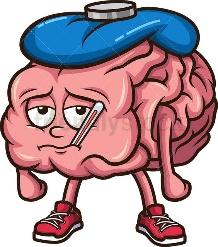 Vaja za urjenje spomina, koordinacije, koncentracije, smeri
Potrebuješ 2 kosa papirja v beli barvi in 2 krat po 7 manjših barvnih papirjev. Igra je namenjena vsaj dvema igralcema. Podrobna navodila boš razbral iz posnetka. Zagotovljena zabava!https://www.picuki.com/media/2247485462203791955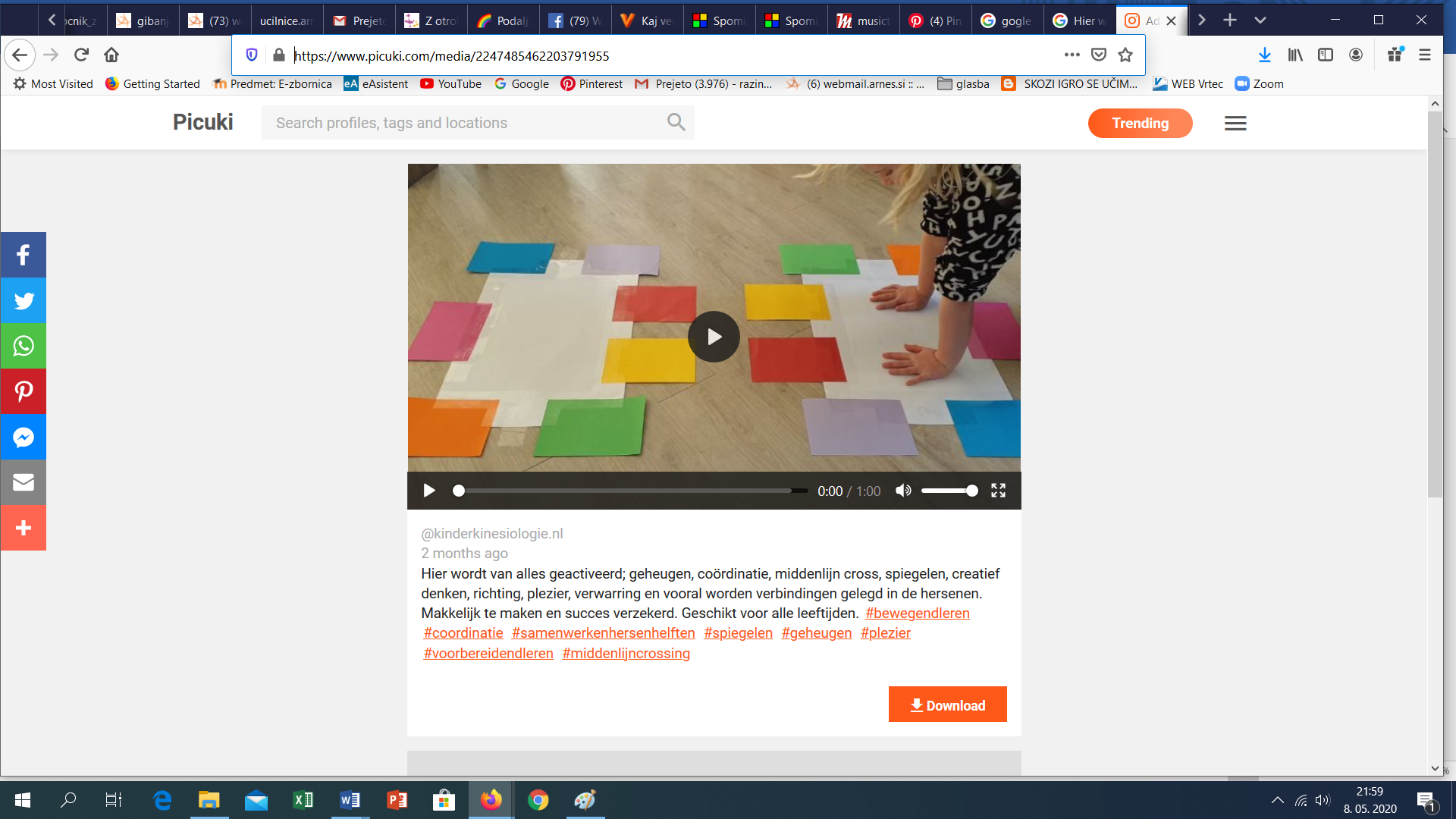 KOKOSOVE KROGLICE40 dag  albert keksov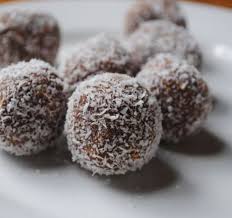 15 dag sladkorja15 dag margarine1 dl mleka2 žlici čokolade v prahurumovega ekstrakta po okusuAlbert kekse zmeljemo in dodamo vse ostale sestavine, dobro premešamo in za 1 uro postavimo v hladilnik.Potem oblikujemo kroglice in jih povaljamo v kokosovi moki. Poljubno jih lahko povaljamo tudi v čokoladnih mrvicah ali v čokoladi v prahu. Kroglice damo za nekaj ur v hladilnik in nato ponudimo.KAKO ZAVEŽEMO ŠAL OZ. RUTOČeprav se bliža poletje in rut ter šalov ne bomo potrebovali (razen mogoče za čez usta namesto maske),  lahko že sedaj eksperimentirate in preizkusite različne načine zavezovanja.ZA DEKLETA:https://www.youtube.com/watch?v=5LYAEz777AU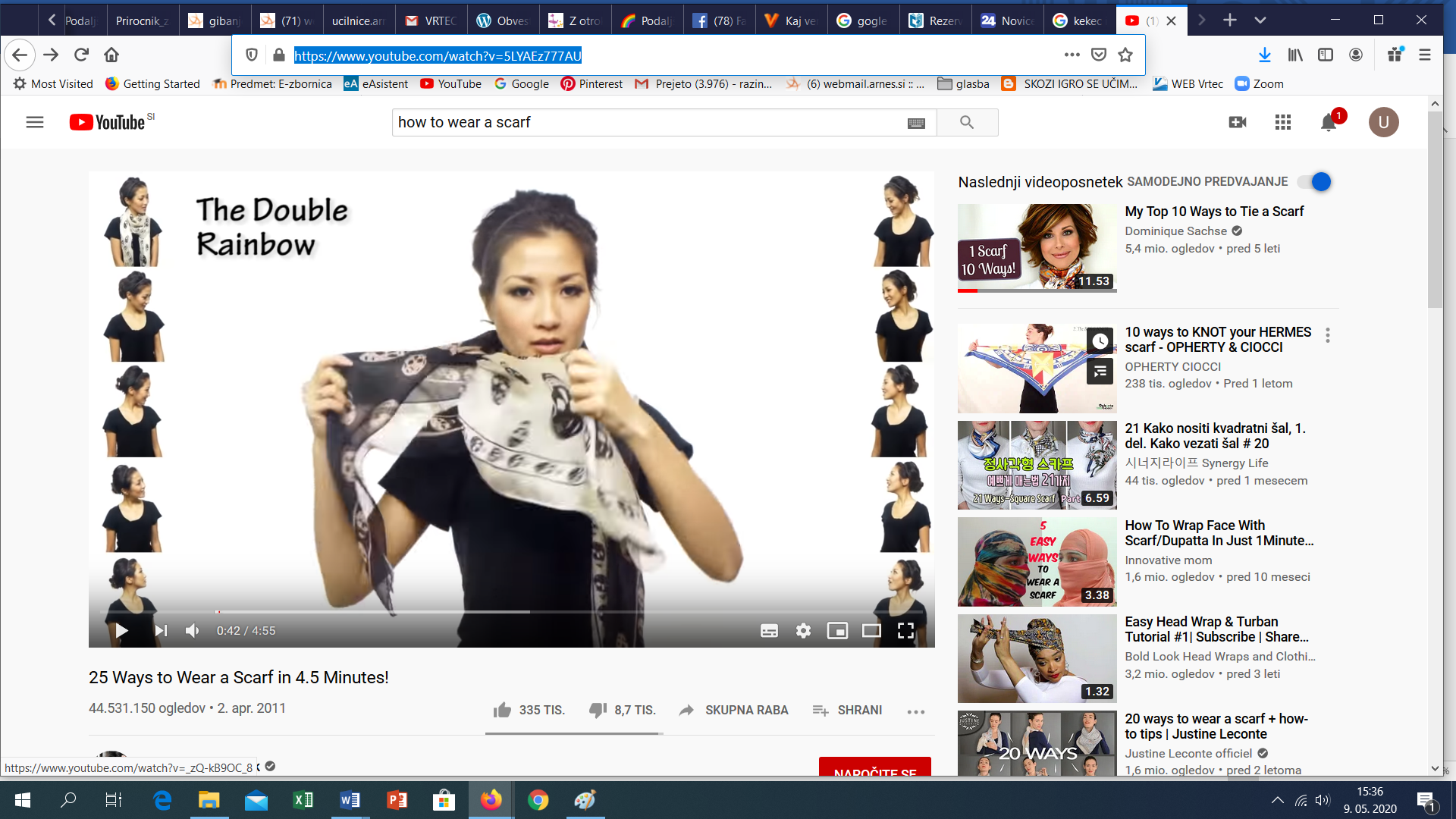 ZA FANTE:https://www.youtube.com/watch?v=YPwPJHltZgs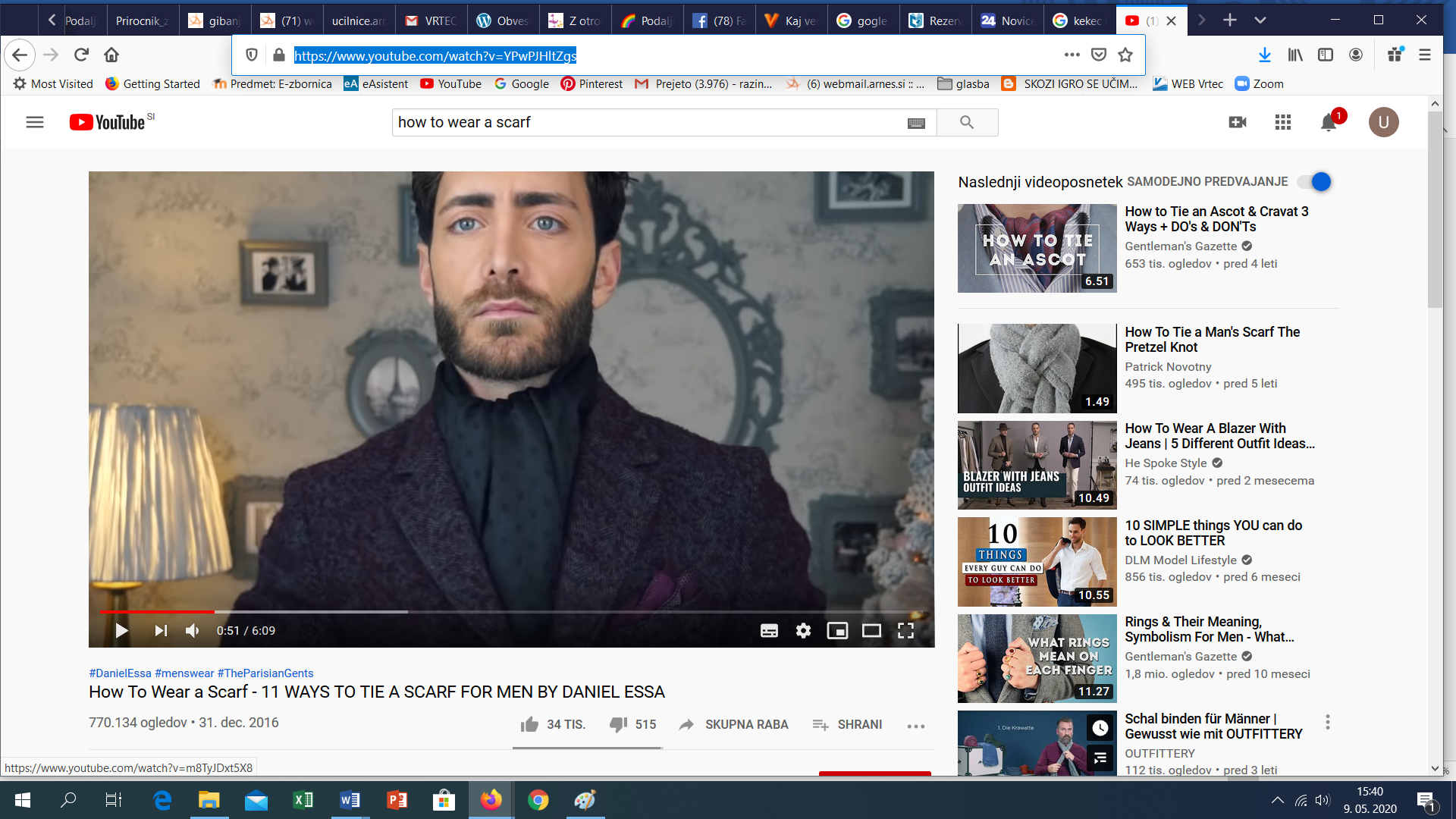 